Programm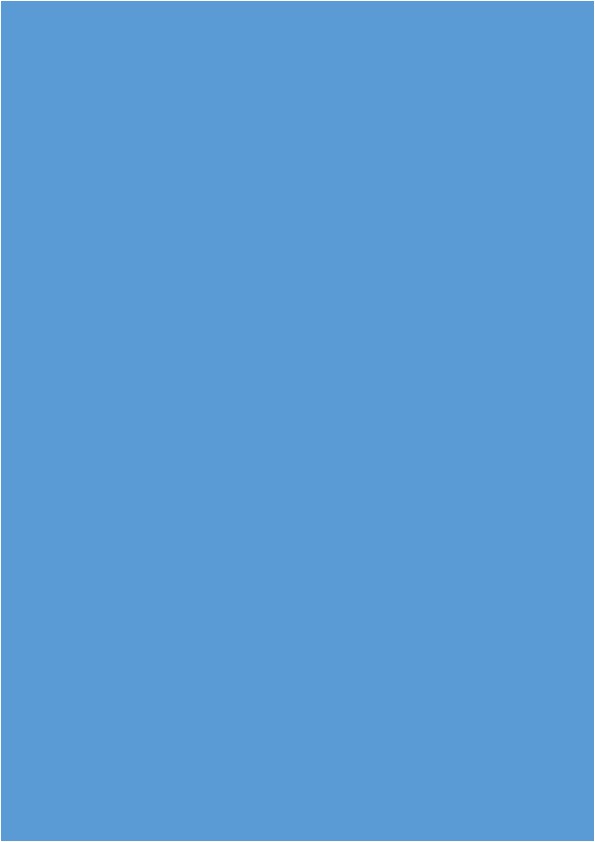 Interreg Oberrhein2021-2027Formular ProjektideenEuropäischer Fonds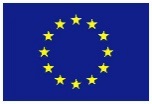 für regionale Entwicklung(EFRE)Im Rahmen der Vorbereitung der Förderperiode 2021-2027 können Projektideen mithilfe dieses Formulars an das Gemeinsame Sekretariat übermittelt werden. Senden Sie dazu bitte das ausgefüllte Formular per E-Mail an die folgende Adresse: carmen.mettling@grandest.fr.Es ist nicht notwendig, alle Felder des Formulars auszufüllen. Allerdings sind Angaben zu Ihrer Person dringend notwendig, damit wir Ihnen weitere spezifische Informationen zukommen lassen können.. Bitte beachten Sie weiterhin, dass die Meldung einer Projektidee nicht mit der Beantragung von Fördermitteln aus dem kommenden Programm gleichzusetzen ist. Persönliche AngabenNameVornameEinrichtungFunktionE-MailProjektidee(n) Aktualisierte Version eines bereits eingereichten FormularsFalls Sie mehrere Projektideen haben, füllen Sie bitte für jede Projektidee eine Zeile aus.*	siehe beigefügte ListeListe der Themenbereiche 
Die Fördermittel, die dem Programm zur Verfügung stehen werden, unterliegen den Anforderungen der thematischen Konzentration. Für einige Themen haben wir zur Veranschaulichung mögliche Subkategorien angegeben, was jedoch Projektideen außerhalb dieser Subkategorien nicht ausschließt.Name / Titel des ProjektsThemenbereich*Geplante Maßnahmen / kurze BeschreibungMögliche Projektpartnerschaft (Projektpartner in Deutschland,
Frankreich oder der Schweiz) Gesamtkosten des ProjektsAngestrebte
EFRE-FörderungPotenzielle nationale Beiträge Zeitraum der ProjektumsetzungThemenbereicheSubkategorienKlimawandelProjekte in den Bereichen Umwelt, Wirtschaft, Mobilität, Luftqualität, Wasser EnergiewendeEnergieeffizienz, erneuerbare Energien, Energienetze, energetische Speichersysteme und -geräteÖkologischer WandelBiologische Vielfalt, Bekämpfung der Umweltverschmutzung, blau-grüne Infrastruktur, WasserMobilitätMobilität von Menschen und GüternForschung und Innovation-Digitalisierung, künstliche IntelligenzDigitalisierung der Unternehmen, Gemeinden und lokalen Verwaltungen, Industrie 4.0,  Entwicklung der künstlichen Intelligenz in Unternehmen, in Kommunen und im Bereich GesundheitUnternehmenInsbesondere die Unterstützung für Kleinstunternehmen und KMUKreislaufwirtschaftInsbesondere Fragen der Abfallwirtschaft, kurze Vertriebswege, Wirtschaftsmodell für die KreislaufwirtschaftArbeitsmarkt Insbesondere Fragen im Zusammenhang mit der beruflichen Mobilität, Entwicklung von Interkulturalität BildungEinschließlich Zweisprachigkeit und SpracherwerbKooperation zwischen VerwaltungenZusammenarbeit zwischen Verwaltungen; Zusammenarbeit zwischen Bürgern und VerwaltungenKooperation der Bürger Zusammenarbeit zwischen den BürgernSoziale InnovationInsbesondere bei sozialen Maßnahmen: Kinderschutz, Alterung, BehinderungGesundheit und SozialwesenUnter anderem Epidemiologie Kultur und Tourismus-RisikomanagementNatürliche Risiken, Risiken im Zusammenhang mit der Wirtschaft wie z. B. klassifizierte Industriestandorte, Gesundheitsrisiken, terroristische Risiken Sport-Landwirtschaft und Weinbau-Jugend-